Мазий Евгения Владимировна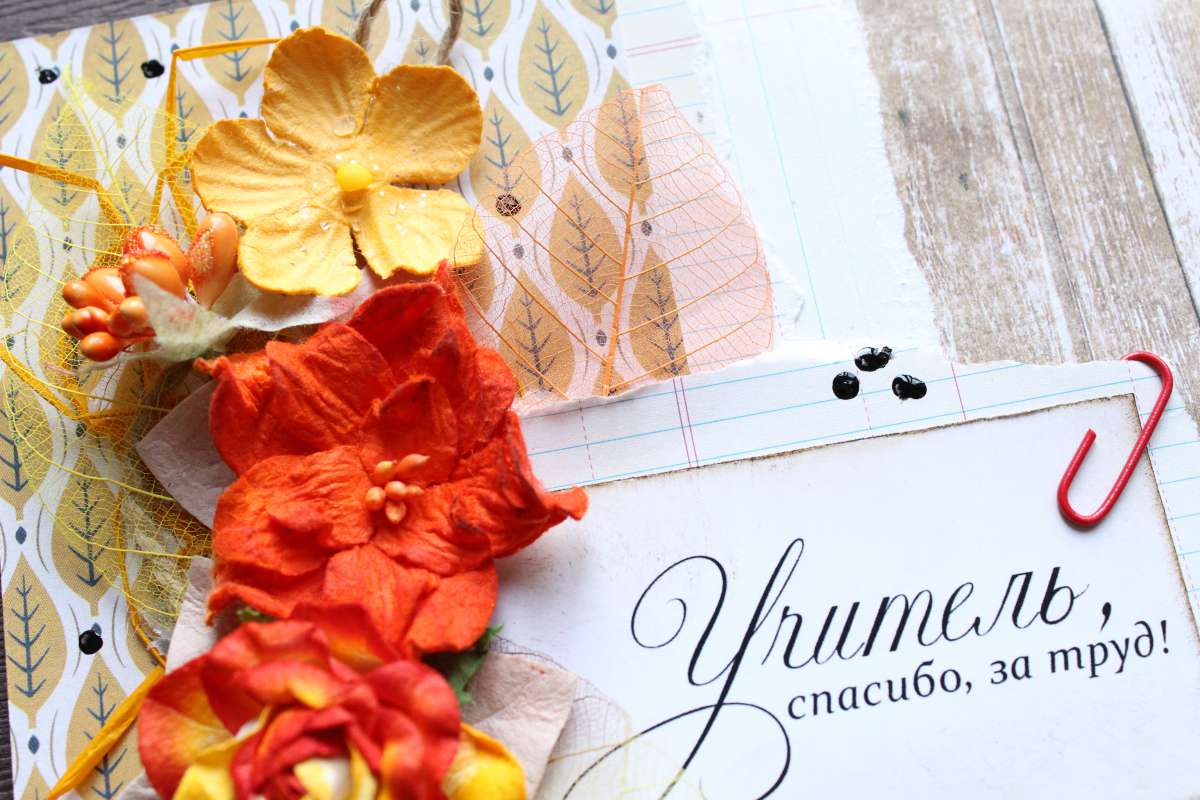 Осень с праздником заходит в школьный домТихой поступью, неслышно, не спеша,В звуках вальса, в новом платье золотомНеобыкновенно хорошаОсень с праздником заходит в школьный дом.Смотрит пристально в глаза учителям,Вьёт морщинок тоненькую сеть.Вы тепло сердец отдали нам!В вашу честь сегодня будем петь.Пусть трепет детских душ и яркость глазСогреют Вас в нелёгкие моменты,Пусть водопад цветов накроет Вас,Пусть дарят Вам мужчины комплименты!На жизненном извилистом путиПусть будет меньше резких поворотов!Желаю Вам, любимые, цвестиОт счастья, изобилия, заботы!